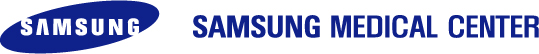 Application for Foreign Medical Scientist※ An application form must be TYPED, NOT HANDWRITTEN. I. Application InformationII. Foreign Medical Scientist Visiting Program Department that you are applying for:                                              Subspecialties of the department that you are applying for :                                                                                      [OPTIONAL IF ANY] Professor of the department that you want to apply for:                                         Planned duration of the training: From (d/m/y)             To (d/m/y)           III. List up your training plan you want to learn at Samsung Medical Center in detailIV. Education (please list chronologically)V. Professional Experiences (please list chronologically)VI. Proficiency in foreign languages (Please tick the appropriate box)VII. Accommodation If you want to stay at SMC Guest House*, check (□ Yes) *(Only when a room is available)* SMC guest house costs 20USD or 20,000KRW/day and should be shared one room with other doctors.VIII. Person to be notified in case of emergencyDate :                                     Applicant's Signature :                                   Recommendation for Foreign Medical Scientist1. Name of Applicant :                                                                                          (First Name)                 (Middle Name)              (Last Name) Nationality :                          2. How long have you known the applicant and in what capacity ?3. What do you consider the applicant's strengths ?4. What do you consider the applicant's weaknesses ?5. Do you know of any medical or emotional condition which might affect the applicant's performance at Samsung Medical Center ? If so, please explain.6. Please give us your appraisal of the applicant in terms of the qualities listed below. 7. Please comment on the ratings that you have assigned and make any additional statement about applicant's record, potential or personal qualities which you believe would be helpful in considering the person's application for the proposed program.Recommender's name (Please print):                             Position or Title :                             School, Hospital or Institute :                                                          Address :                                                                              e-mail :                                                                                 Tel / Fax :                                                                              Recommender's signature:                                      Date:                   Name : □Mr  □MsFirst Name:Name : □Mr  □MsMiddle Name(if any):Name : □Mr  □MsLast Name:(Family Name)Name : □Mr  □Ms※Please, make sure to write your name as it is shown in your passport※Please, make sure to write your name as it is shown in your passport※Please, make sure to write your name as it is shown in your passportDegree (for Certificate)□ MD□ PHDOthers___________Marital Statussingle(     )married(     )　married(     )　NationalityDate of Birth(d/m/y)Present PositionPresent OrganizationPassport  No.Contact InformationPhone :Mobile phone :E-mail :Permanent address :Date
(From ~ To)School / College / UniversityMajorDiploma or Degree20 .  .  . ~ 20 .  .  .20 .  .  . ~ 20 .  .  .　20 .  .  . ~ 20 .  .  .　20 .  .  . ~ 20 .  .  .　Date
(From ~ To)OrganizationPositionType of Work20 .  .  . ~ 20 .  .  .20 .  .  . ~ 20 .  .  .　20 .  .  . ~ 20 .  .  .　20 .  .  . ~ 20 .  .  .　ExcellentGoodFairPoorRemark1. English1. EnglishTestScore2. Korean (∨ check)Other(         ) (∨ check)Name :Name :Phone :Mobile phone :E-mail :E-mail :Mailing address :Mailing address :Rates
AbilitiesUnusually Outstanding
(Top 2%)Superior (Top 5%)Excellent (Top 15%)Good
(Top Third)Average
(Middle Third)Poor
(Bottom
Third)No
InformationIntellectual AbilityAbility to Workwith OthersAdministrative AbilityAbility in Oral ExpressionAbility in Written ExpressionImagination and Probable Creativity